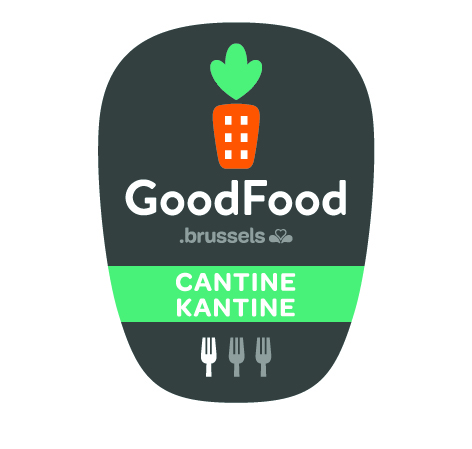 Félicitations ! Vous avez opté pour une cantine labellisée Good Food !Ce label gratuit est à la fois une reconnaissance des efforts consentis par votre cantine et un élément permettant de rendre visible son statut durable vis-à-vis du personnel ou des clients, tout en les informant sur les avantages de la Good Food.Récapitulons quelques-uns des avantages d'une cantine Good Food pour vous et vos clients :Une pause déjeuner savoureuse, avec des repas variés et équilibrés.Des clients en pleine forme et satisfaits, capables d'une meilleure productivité et d'une plus grande concentration.La découverte de nouvelles saveurs, de nouveaux produits et de nouveaux menus.Une meilleure image de marque, grâce aux effets positifs de votre démarche sur la santé et l'environnement.La valorisation de votre personnel de cuisine grâce à un projet plein de défis.Vous trouverez dans ce document une introduction qui vous guidera dans le fonctionnement du label. Vous êtes ensuite invité à compléter les coordonnées de votre organisation, de la direction et du responsable du projet.Après une description de votre cantine et après avoir indiqué si vous êtes en ordre par rapport aux obligations en lien avec l'Agence fédérale pour la Sécurité de la Chaîne alimentaire (AFSCA) et le tri des déchets, viennent les critères que vous devez remplir. Vous trouverez en premier lieu les critères obligatoires que vous devez remplir pour obtenir une première fourchette. Viennent ensuite les critères optionnels qui vous permettent d'obtenir des points supplémentaires pour atteindre les niveaux supérieurs (2 ou 3 fourchettes). Les critères optionnels portent sur l'environnement, le gaspillage alimentaire, l’assiette équilibrée, les boissons et les desserts.Nous vous souhaitons un projet passionnant !Table des matières1. Introduction	52. Coordonnées de l’organisation et du responsable du dossier	73. Description de la cantine	84. Obligations légales	95. Critères obligatoires	106. Critères optionnels	146.1.    Critères environnementaux	146.2	Critères de gaspillage alimentaire	176.3	Critères pour une assiette équilibrée	196.4	Critères sur les boissons et desserts	216.5	Critères supplémentaires	236.6	Nombre total de points	241. IntroductionNous vous remercions pour l’intérêt que vous portez au label GOOD FOOD.Le label GOOD FOOD montre le chemin d’une alimentation savoureuse, saine et variée, produite localement et en veillant au respect de l’environnement, du bien-être animal et de bonnes conditions de travail, du champ jusqu’à votre assiette ! Le label GOOD FOOD souhaite rassembler les cantines et les consommateurs autour de leur passion : l’alimentation. Le label a été créé par Bruxelles Environnement, qui en assure également la gestion.Ce label est destiné aux cantines bruxelloises des écoles, hôpitaux, maisons de repos, entreprises, crèches, sociétés de catering, … Si l’organisation possède plusieurs sites, un label devra être demandé par chaque site individuellement.Fonctionnement du labelIl est essentiel pour nous que le label récompense vos efforts dans le domaine de l’alimentation durable. C’est pourquoi tous les critères du label sont contrôlés par un organisme de contrôle indépendant, lors d’une inspection sur place. Les résultats du contrôle sont soumis à un jury.C’est ce jury qui décide de l’approbation de votre dossier de candidature.Ce système de contrôle augmentera la crédibilité du label et fera en sorte que les visiteurs puissent profiter tranquillement des efforts que vous aurez consentis dans le domaine de l’alimentation durable.Tout cela prend du temps et demande des efforts ! Rien que pour rassembler les preuves, il faut compter environ 1 jour ouvrable. Cest pourquoi, nous vous offrons un accompagnement gratuit. Pour de plus amples informations, veuillez prendre contact avec Joke De Ridder (jderidder@environnement.brussels).Une, deux ou trois fourchettesLe label se compose de trois niveaux (fourchettes). Plus vous répondez à des critères du label, plus vous obtenez des fourchettes. Pour obtenir une fourchette, vous devez répondre à tous les critères obligatoires mentionnés dans le dossier de candidature. Aucune exception n’est tolérée sur ce point. Pour obtenir 2 ou 3 fourchettes, il faut en plus obtenir un score minimum au niveau des critères optionnels. Plus on remplit de critères optionnels, plus le score est élevé :Pour recevoir 2 fourchettes, il faut répondre aux critères obligatoires et obtenir 35% du score maximum des critères optionnels ;Pour recevoir 3 fourchettes, il faut répondre aux critères obligatoires et obtenir 70% du score maximum des critères optionnels. Le dossier de candidatureCelui-ci  constituera la base du contrôle sur place par l'organisme de contrôle indépendant. Prenez le temps de lire attentivement le dossier de candidature avant de le remplir. Répondez soigneusement à toutes les questions et joignez les preuves demandées.Critères obligatoires et critères optionnelsUne fois tous les critères obligatoires remplis, vous pouvez passer aux critères optionnels. Votre organisme de contrôle calculera votre score pour les critères optionnels. Vérifiez soigneusement que toutes les preuves sont jointes.Contrôle de la cuisine Une fois votre dossier de candidature introduit, l'organisme de contrôle prendra contact avec vous pour effectuer un contrôle de votre cuisine. Au cours de celui-ci, on vérifiera si le dossier de candidature a été correctement constitué et si votre cuisine répond aux critères du label GOOD FOOD. Vous recevrez une réponse quant à l’attribution du label à votre cantine au plus tard 6 mois après l’introduction de votre dossier.Communication sur le labelDès que votre cantine est labellisée, vous pouvez communiquer sur ce label tant en interne qu’en externe. Votre cantine est labellisée dès que vous avez reçu une notification écrite de la part de Bruxelles Environnement. Bruxelles Environnement peut vous envoyer, sur simple demande, le logo pour vos outils de communication (affiche, brochure, newsletter, tablier de cuisine, …). Faites bien attention que votre communication porte uniquement sur votre cantine !  Le label est uniquement valable pour votre site. Si vous travaillez avec une société de catering externe, vous devez indiquer clairement que ce n’est pas la société qui est labellisée, mais bien la cantine dans laquelle elle travaille. Veuillez renvoyer le dossier de candidature complété à helpdeskcantine@environnement.brussels.Veuillez joindre un scan de cette page, signée par la direction et par la personne de contact du projet.2. Coordonnées de l’organisation et du responsable du dossierNom de l’organisation : Adresse de l’organisation : .Nom du responsable du dossier : .Email du responsable du dossier :.Téléphone du responsable du dossier : En date du : .Signature du responsable :Nom de la direction : Email de la direction : .Téléphone de la direction :.Signature de la direction 3. Description de la cantineX. Obligations légalesY. Critères obligatoiresCritères optionnels A. Critères environnementaux B. Critères de gaspillage alimentaireC. Critères pour une assiette équilibréD. Critères sur les boissons et desserts E. Critères supplémentaires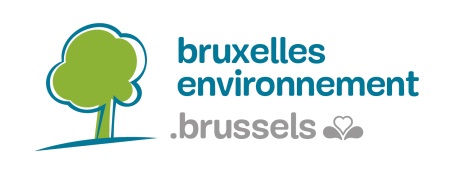 Cantine Good FoodDossier de candidatureQuestionsRéponsesRéponsesLes repas sont-ils préparés sur place ou sont-ils livrés? Quel est le nombre moyen de visiteurs journaliers de la cantine?Quels jours la cuisine est-elle ouverte? Quelles sont les heures d'ouverture?Collaborez-vous avec une société de catering pour préparer les repas ? Si oui, laquelle?Oui                Non.Oui                Non.Quels plats proposez-vous chaque jour ?Plats Nombre Quels plats proposez-vous chaque jour ?PotageNombre : .Quels plats proposez-vous chaque jour ?Plats froids (salades pré-emballées, ...)Nombre : .Quels plats proposez-vous chaque jour ?Plats chaudsNombre : Quels plats proposez-vous chaque jour ?SandwichesOui                 NonQuels plats proposez-vous chaque jour ?Salad bar :froidchaudOui                 NonOui                 NonQuels plats proposez-vous chaque jour ?Desserts:desserts pré-emballésdesserts faits maisonOui                 NonOui                 NonObligationsRéponsesPreuvesX.1. Les directives de l'AFSCA sont respectées. La cuisine n'a pas reçu d'avertissement concernant son fonctionnement ces 3 dernières années. Un avertissement pour des formalités administratives ne compte pas.OKPas OKN° Annexe : .Joindre une autorisation valable de l'AFSCAX.2. Les déchets sont triés (en salle et en cuisine). L'huile de friture est recyclée.OKPas OKN° Annexe: .Joindre un contrat valable avec un collecteur agrééJoindre un contrat valable avec un collecteur d'huile de fritureX.3. Vous ne pouvez communiquer sur le bio que si vous êtes certifié par un organisme indépendant.OKPas OKCommentaires : Commentaires : Commentaires : Y.1. Les légumes de saison sont mis en  gras sur la carte/le menu ou en évidence dans la cantine afin que le visiteur puisse aisément les choisir (affichage du calendrier des produits de saison du moment).Le pourcentage obligatoire de légumes de saison (voir vade-mecum) a été atteint tous les mois l'année précédente.Ce critère ne s'applique pas aux menus pour les bébés (<2 ans).Le calcul est effectué par l'organisme de contrôle N° Annexe: .Joindre les menus des deux derniers mois ET une photo de la promotion des légumes de saison dans la cantine si les légumes de saison ne sont pas mis en évidence sur le menu.Y.2. Offre de 2 variétés de fruits de saison frais comme dessert (sur base du calendrier des produits de saison de Bruxelles Environnement). Le prix du fruit ne peut être supérieur au prix des desserts sucrés.Ce critère ne doit pas être rempli durant les mois d’avril, mai, juin et juillet.OKPas OKN° Annexe: .Joindre les menus des deux derniers mois durant lesquels ils doivent satisfaire au critère.OU Photo de l'assortiment de fruits frais si les fruits ne sont pas indiqués dans le menu. Y.3. Si l'offre comprend 3 repas ou plus par jour, une alternative entièrement végétarienne est proposée quotidiennement.Si l'offre comprend 1 ou 2 repas par jour, une alternative entièrement végétarienne est proposée hebdomadairement.OKPas OKN° Annexe: .Joindre les menus des deux derniers moisEn cas de participation au Jeudi Veggie: joindre la charte signéeY.4. Il existe un système de mesure annuelle du gaspillage alimentaire pendant minimum une semaine. OKPas OKJoindre une photo/copie du système de mesure et un tableau des chiffres.Y.5. Au moins 1 point est obtenu dans la liste de critères optionnels ‘assiette équilibrée’ OKPas OKJoindre les preuves selon le(s) critère(s)Y.6. Une fois par an, une campagne d'information est organisée sur le thème de l'alimentation durable : p. ex. dégustation, participation à la semaine bio, semaine du commerce équitable, mise à l'honneur de certains thèmes tels que les produits de saison, le gaspillage alimentaire, les produits locaux, etc., par une information sous forme d'affiches, de brochures,… dans le restaurant, etc.Des informations sont fournies pendant toute l'année sur au moins l'un des sujets suivants :  culture biologique - alternatives à la viande - produits locaux et de saison - gaspillage alimentaire – poisson durable.OKPas OKN° Annexe: N° Annexe: .Joindre des informations (invitation, affiche, etc.) sur la campagne d'information de l'année précédenteJoindre une photo de l'offre d'informations Y.7. Une enquête a été menée durant l’année passée pour savoir si les personnes mangeant à la cantine étaient satisfaites des repas (goût, qualité, offre, atmosphère, temps, …).OKPas OKN° Annexe: Joindre les résultats de l’enquête et de l’analyse.Y.8. Demandez à votre fournisseur principal de fruits et légumes la provenance de vos fruits et légumes.  Vous pouvez retrouver celle-ci à différents endroits : sur la facture, le bon de commande, via un système de gestion de commandes...OKPas OKN° Annexe: Joindre la facture, le bon de commande, une capture d'écran du système de gestion des commandes… avec la preuve de l'origine des fruits et légumes.Y.9. La cantine utilise minimum 5 produits biologiques. Les cinq produits bios choisis ne peuvent être achetés qu'en bio, en aucun cas, on ne peut trouver leur équivalent conventionnel dans la cantine. Quels sont les produits biologiques (minimum 5) utilisés toute l'année en cuisine ?Si la cantine est certifiée bio, ce critère est également en ordre. Les ingrédients biologiques suivants sont utilisés toute l'année:....N° Annexe: .Joindre les tickets d'achat des produits des 2 derniers moisOUSi votre cuisine est certifiée biologique, joindre une copie d'un certificat valable.Commentaires: Commentaires: Commentaires: QuestionsRéponsesPreuvesPointsA.1. Si l'offre comprend 3 repas par jour, deux alternatives entièrement végétariennes sont proposées une fois par semaine.Si l'offre comprend 2 repas par jour, une alternative entièrement végétarienne est proposée quotidiennement.L'offre comprend 1 repas par jour et ce repas est entièrement végétarien.OKPas OKAucune (contrôle au moyen des menus des deux derniers mois)2 points2 points3 pointsA.2. Offre d'au moins un type de garniture végétalienne pour les sandwiches.OKPas OKOn ne sert pas de sandwichN° Annexe: Joindre la carte des sandwiches2 pointsN.a.A.3. Une partie des achats se fait directement chez un producteur belge. Il est autorisé de travailler avec un intermédiaire (par exemple une coopérative de producteurs) et un transporteur pour la collecte des produits.1 à 2 producteurs3 à 5 producteursplus de 5 producteursPas OKN° Annexe: Joindre une facture d'achat de chaque producteur (facture des deux derniers mois)2 points3 points4 pointsA.4. L'origine du fruit est indiquée dans le menu ou indiquée dans la cantine OKPas OKN° Annexe: Si elle n'est pas indiquée sur le menu, joindre une photo de l'indication dans la cantine. 1 pointA.5. Faire des statistiques mensuelles sur l'origine des 5 fruits ou légumes les plus utilisés. OKPas OKN° Annexe: Envoyer les statistiques des origines des fruits et légumes sur les 4 derniers mois.2 pointsA.6. L'origine belge est indiquée sur la carte pour tous les ingrédients qui représentent plus de 3% du poids de l'assiette.OKPas OKN° Annexe: Aucune (contrôle au moyen des menus des deux derniers mois)2 pointsA.7. Le pourcentage supplémentaire de légumes de saison du tableau qui se trouve dans le vade-mecum a été atteint tous les mois l'année précédente.Le calcul est effectué par l'organisme de contrôleN° Annexe: Aucune (contrôle au moyen des menus des deux derniers mois)1 point2 points3 pointsA.8. Le salad bar est composé d'un pourcentage minimum de légumes de saison. Les pourcentages à atteindre tous les mois l'année précédente se trouvent dans le tableau qui figure dans le vade-mecum. La colonne des pourcentages obligatoires doit avoir été atteinte tous les mois de l'année précédente. OKPas OKN° Annexe: Menus du salad bar des deux derniers mois. S'il n'y a pas de menu, aucun point ne peut être attribué. 1 pointA.9. Utilisation de pain biologique uniquement.OKPas OKN° Annexe: Joindre les factures d'achat du pain biologiqueOUjoindre une copie d'une preuve valable de certification biologique2 pointsA.10. La cuisine a une certification biologique pour au moins 9 ingrédients, ou un plat, ou un certain pourcentage.OkPas OKN° Annexe: Joindre une copie d'une preuve valable de certification biologique3 pointsA.11. Tous les œufs sont frais et proviennent de poules qui courent en liberté ou sont biologiques (code 0 ou 1). Si les œufs ne sont pas frais (tetrapak ou œufs cuits durs), ils sont d'office biologiques.les œufs sont frais et de poules courant en liberté (code 1),  les œufs ne sont pas frais mais biologiques (tétrapak ou œufs cuits durs)  les œufs sont frais et biologiquesPas OKOn n'utilise pas d'œufsN° Annexe: Joindre les tickets d'achat des œufs des 2 derniers moisOUjoindre une copie d'une preuve valable de certification biologique1 point1 point2 pointsN.a.A.12. Achat de poissons durables .Les labels biologiques, MSC et ASC sont acceptés pour les poissons durables. de 10 à 50% de la valeur financière des poissons achetés sont durablesPlus de 50% de la valeur financière des poissons achetés sont durables On ne sert pas de poissonPas OKN° Annexe: Joindre les tickets d'achat de tous les poissons des 2 derniers mois. Indiquer clairement les poissons issus de la pêche durable.OUJoindre une copie du certificat MSC1 point2 pointsN.a.A.13. Les poissons de la liste rouge ne sont pas au menu.En plus de la liste ci-dessus, les poissons de la liste orange ne sont pas au menu.Exception: si les poissons sont certifiés ASC ou MSC, ils peuvent figurer au menu.OKPas OKOn ne sert pas de poissonN° Annexe: Aucune (contrôle au moyen des menus des deux derniers mois)1 pointN.a2 pointsN.aA.14. Les produits de la 5e gamme  ne sont pas autorisés, sauf en cas d'urgence.OKPas OKN° Annexe: Aucune (contrôle lors de l'inspection sur place)1 pointCommentaires : Commentaires : Commentaires : Commentaires : QuestionsRéponsesPreuvesPointsB.1. Il y a des fiches de recette pour chaque plat, indiquant les ingrédients de base, leurs quantités par personne et le mode de préparation.OKPas OKN° Annexe: Joindre les fiches de recette de la dernière semaine1 pointB.2. Il y a un système informatisé pour la gestion du stock. Ce système permet un suivi journalier des produits en stock.OKPas OKN° Annexe: Joindre le nom et la description du système informatique1 pointB.3. Il existe un système de suivi journalier des commandes de repas ou un système d'évaluation des quantités à préparer.OKPas OKN° Annexe: Joindre une note avec le nom et une description du système de commande3 pointsB.4. Il est possible d'avoir une petite portion du menu standard à prix réduit. Cette possibilité fait l'objet d'une communication claire pour informer le visiteur.Ne s’applique pas aux écoles ni aux crèches.OUUne vente au poids des plats du salad bar en self-service. OKPas OKOKPas OKN° Annexe: Joindre la carte avec l'indication des prix2 pointsB.5. Il existe un système de mesure systématique du gaspillage alimentaire quotidien. OKPas OKN° Annexe: Joindre une description du système de mesure et un tableau des chiffres2 pointsB.6. Une communication sur les chiffres du gaspillage alimentaire auprès des consommateurs/clients est faite.OKPas OkN° Annexe: Joindre une photo de la communication ou les outils qui ont été utilisés (mailing, message sur intranet, …)2 pointsB.7. Les restes alimentaires sont réutilisés régulièrement (conformément aux règles d'hygiène). P. ex. utiliser le vieux pain pour en faire de la chapelure ou les légumes cuits comme base pour la soupe. Ne s'applique pas aux crèches.OKPas OKN° Annexe: Joindre une note décrivant l'action relative à la réutilisation des restes alimentaires1 ou 2 points  - le Jury décide selon les actions décritesB.8. Les excédents alimentaires sont distribués via un système de collecte alimentaire (conformément aux règles d'hygiène).OKPas OKN° Annexe: Transmettre les coordonnées de l'organisme de charité alimentaire.1 pointCommentaires : Commentaires : Commentaires : Commentaires : QuestionsRéponsesPreuvesPointsC.1. Portion moyenne de viande :La portion moyenne de viande (crue) dans le menu du jour ne dépasse pas les 140g. Pour les tout-petits (1,5-3 ans), les grammages sont divisés par  2.Pour les jeunes enfants (3-6 ans), les grammages sont divisés par 1,33.Pas de critère pour les bébés (<1 an).La portion moyenne de viande dans le menu du jour est inférieure à 140gLa portion moyenne de viande dans le menu du jour est inférieure à 120gLa portion moyenne de viande dans le menu du jour est inférieure à 100gOn ne sert pas de viandeN° Annexe: Joindre les fiches de recette de la dernière semaineOUJoindre les factures d'achat de viande indiquant clairement le portionnement.1 point2 points3 pointsN.a.C.2. La portion moyenne de légumes dans le menu du jour est d'au moins 200g (grammage cru).Pour les tout-petits (1,5-3 ans), les grammages sont divisés par 3.Pour les jeunes enfants (3-6 ans), les grammages sont divisés par 2.Pour les enfants (6-12 ans), les grammages sont divisés par 1,66. Pour les patients en gériatrie, les grammages sont divisés par 1,25.La portion moyenne de légumes dans le menu du jour est supérieure à 200g (grammage cru).La portion moyenne de légumes dans le menu du jour est supérieure à 250g (grammage cru).La portion moyenne de légumes dans le menu du jour est supérieure à 300g (grammage cru).N° Annexe: Joindre les fiches de recette de la dernière semaine1 point2 points3 pointsC.3. Le salad bar se compose de protéines végétales, assaisonnées seulement d'herbes aromatiques et/ou d'huiles.  Les sauces sont servies à part.Ne s'applique pas aux crèches le salad bar comprend une salade végétarienne composée  de protéines végétalesle salad bar comprend plus de deux salades végétariennes composées  de protéines végétales Pas OKN° Annexe: Joindre une photo du salad bar1 point2 pointsC.4. La soupe est préparée avec des légumes frais (1e gamme) ou récupérés, sans adjonction d'ingrédients contenant du glutamate (E621, E622, E623, E624, E625 ). OKPas OKN° Annexe: Joindre les fiches de recette de la dernière semaine1 pointCommentaires : Commentaires : Commentaires : Commentaires : QuestionsRéponsesPreuvesPreuvesPointsPointsD.1. Il est possible d'avoir gratuitement de l'eau du robinet dans le restaurant.OKPas OKN° Annexe: OKPas OKN° Annexe: Joindre une photo des carafes d'eau ou de la fontaine à eau dans la salle, ou toute autre preuve de l'utilisation de l'eau du robinetJoindre une photo des carafes d'eau ou de la fontaine à eau dans la salle, ou toute autre preuve de l'utilisation de l'eau du robinet1 pointD.2. Tout le café et les bananes et au moins 1 thé proviennent d'une production socialement responsable. OKPas OKL'offre ne contient pas de thé ni de caféL'offre ne contient pas de bananesN° Annexe: OKPas OKL'offre ne contient pas de thé ni de caféL'offre ne contient pas de bananesN° Annexe: Joindre les factures d'achat des trois produits pour les deux derniers mois.Joindre les factures d'achat des trois produits pour les deux derniers mois.1 pointD.3. Vente de sodas et de jus de fruits certifiés bios et/ou équitables. Il y a au moins 3 sodas ou jus de fruits durablesL'assortiment de boissons non alcoolisées est 100% durableOn ne vend pas de jus de fruits ni de sodaPas OKN° Annexe: Il y a au moins 3 sodas ou jus de fruits durablesL'assortiment de boissons non alcoolisées est 100% durableOn ne vend pas de jus de fruits ni de sodaPas OKN° Annexe: Joindre une photo de l'assortiment ou de la carte des boissonsJoindre une photo de l'assortiment ou de la carte des boissons1 point2 points2 pointsD.4. Vente de desserts pré-emballés certifiés bios et/ou équitables.Il y a au moins 3 variantes durables: yaourt (à boire), biscuits, gaufres, muesli, barres chocolatées, …L'assortiment de desserts pré-emballés est 100% durableOn ne vend pas de desserts pré-emballésPas OKN° Annexe: Il y a au moins 3 variantes durables: yaourt (à boire), biscuits, gaufres, muesli, barres chocolatées, …L'assortiment de desserts pré-emballés est 100% durableOn ne vend pas de desserts pré-emballésPas OKN° Annexe: Joindre une photo de l'assortiment ou de la carte des dessertsJoindre une photo de l'assortiment ou de la carte des desserts1 point2 pointsN.a.Commentaires : QuestionsRéponsesRéponsesPreuvesPointsE.1. Suite à l'enquête de satisfaction, une action a été entreprise pour améliorer la satisfaction des clients sans perdre de vue les principes de GOOD FOOD.OKPas OKN° Annexe: OKPas OKN° Annexe: Joindre le plan d'action et une description des actions entreprises.2 pointsE.2. Plusieurs campagnes d'information ont été organisées durant l’année écoulée sur le thème de l'alimentation durable par une information sous forme d'affiches, de brochures, de dépliants, de goodies, etc. dans le restaurant.2 campagnes par an4 campagnes par an6 campagnes par anPas de campagne supplémentaireN° Annexe: 2 campagnes par an4 campagnes par an6 campagnes par anPas de campagne supplémentaireN° Annexe: Joindre des informations (invitation, affiche, action etc.) sur la campagne d’information de l’année précédente etc.1 point2 points3 pointsE.3. La cantine utilise ses propres herbes aromatiques et/ou légumes du jardin (cultivés par la cantine).Utilisation d'herbes aromatiques cultivées par la cantineUtilisation de légumes cultivés par la cantinePas OKN° Annexe: Utilisation d'herbes aromatiques cultivées par la cantineUtilisation de légumes cultivés par la cantinePas OKN° Annexe: Joindre une photo des herbes aromatiques en terre et/ou du potager.1 point3 pointsE.4. Les déchets de  fruits et légumes sont compostés ou biométhanisés.OKPas OKN° Annexe: Joindre une photo de l'installation ou du contrat avec le retraitantJoindre une photo de l'installation ou du contrat avec le retraitant2 pointsCommentaires : Commentaires : Commentaires : Commentaires : Commentaires : 